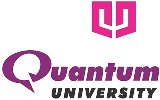 QUANTUM UNIVERSITYMandawar (22 Km Milestone), Roorkee – Dehradun Highway (NH 73)ROORKEE – 247 662NOTICEDepartment of Training & Placements		Dated: 13.01.2021Acadecraft Will be conducting placement drive for final year students from B.Sc (Mathematics, Physics, Chemistry) B.Com (Accounts,Finance), B.A Economics, B.Tech (Civil,Mechanical,Electrical,CSE)  BBA,MBA of Quantum University, Roorkee. Registration link :- Please register at below link by tomorrow morning 11.00 am .https://docs.google.com/forms/d/e/1FAIpQLScXmSe5UI1NHpB6Uxfv_I7J3NZ5dXLUrKS5HcQVlusXFxNCyg/viewform?vc=0&c=0&w=1&flr=0&gxids=7628Details are as follows.(Jay Sharma)Company Name AcadecraftCompany Websitehttp://www.acadecraft.com/About Company Acadecraft Inc. is a US-registered KPO company specialized in academic content development. The company has operations in Noida/Indore (India). We have helped hundreds of Ed-Tech companies by offering online academic services.Eligibility CriteriaB.Sc (Mathematics, Physics, Chemistry) B.Com (Accounts,Finance), B.A Economics, B.Tech (Civil,Mechanical,Electrical,CSE)  BBA,MBADesignationSubject Matter ExpertPackage Offered1.80 LPA to INR. 2.50 LPA Incentives + Performance bonusSelection ProcedureOnline Written test related to the core subject.Technical Round HR InterviewJob LocationNoidaRecruitment DateAfter registration Reporting TimeBetween 9.30 AM – 6 PMVenueONLINE  / OFFLINE 